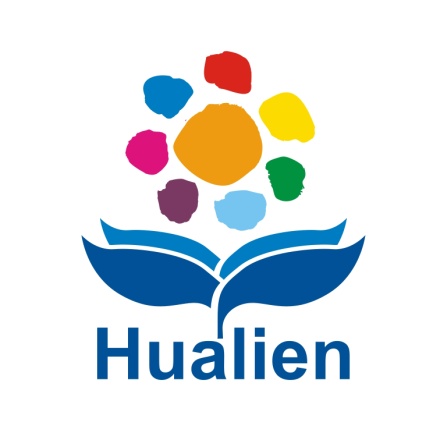 2015花蓮縣第二屆青少年發明展實施計畫2015花蓮縣第2屆青少年發明展實施計畫依據「2015 IEYI 臺灣參加世界青少年發明展選拔暨展覽會」活動簡章。活動目的　　廿一世紀是知識經濟的時代，教育部（2002）指出不論是創新思考、批判思考或問題解決之能力，皆是未來世界公民的重要基礎能力。在我國教育政策相關的文件中，時常可以看見教育單位對創造力教育的重視：九年一貫課程（教育部，2001）十大基本能力中的「欣賞、表現與創新」與「獨立思考與解決問題」，強調培養學生成為會思考、能創新的國民；自然與生活科技的課程綱要（教育部，2008）基本理念亦強調透過科學探究活動建立學生批判和創造等各種能力；2002年公布之「創造力教育白皮書」，更由個人、學校、社會、產業、與文化等五個面向出發，以打造符合知識經濟時代的「創造力國度（Republic of Creativity, ROC）」。　　本活動鼓勵青少年由日常生活中發現問題或察覺不方便之處，藉由擴散思考列舉問題可能的克服方法，再從中挑選可行的實施步驟驗證之。在這樣的過程中，學生的創意思考不再只是天馬行空，而有機會透過問題解決能力及實作完成創意發明產品。本活動具體目的如下：營造花蓮縣國中小學生創作發明及成果發表的舞台。培養花蓮縣國中小學生創造力及問題解決能力。推展花蓮縣國中小學生創造發明風氣，並激發其多元潛能。參賽組別與資格參賽組別分為國中組及國小組，參賽隊員必須為花蓮縣國中小之在學學生。每組參賽學生限1~3人，指導老師不可超過2人。可跨校組隊，若隊伍中含有跨學籍之參賽者，該隊伍以高學籍的學生為準。跨學籍隊伍至多能有3名指導老師(第3位指導老師與前2位指導老師服務的學校需不同)。每人限報3組以內，若參賽者報名超過1隊隊伍，其中最多只能有一隊人數為1人，其餘隊伍皆須有2人或以上組成隊伍。報名後不得再更改參賽隊員資料。參賽隊員若經檢舉或審查發現資格不符合者，將以不符合參選資格處理，取消參賽資格。單一隊伍不限報名一件作品參賽，但一件作品僅限報名一項類別。競賽類別災害應變（對自然災害、大型及避 /救難逃生有預警作用和幫助之發明 )。運動育樂（對增進學習或運動等便利或效果之發明）。農糧技術（對改善農業發展有幫助之發明，作品不能是植物）。綠能科技（對環境保護、廢物利用有幫助之發明）。安全健康（對人類生活衛生、安全有所改善之發明）。社會照顧（對促進高齡者及身心障礙者生活便利之發明）。報名方式一、作品以A4單面列印呈現作品內容，報名表1份(附件一)、作品摘要說明表5份(附件二)。二、報名表及作品摘要說明表收件時間：104年11月2日(一)至11日（三）下午5時止。請於截止時間前寄達花蓮縣中正國小輔導室收（970花蓮縣花蓮市中正路210號），不以郵戳為憑。另請將電子檔另寄至hse8462860@gmail.com，信件主旨及檔案請以「類別-組別-作品名稱」命名（如「災害應變-國中-多功能牙刷」）。參賽作品條件一、參賽作品不接受：詩、歌、短篇故事、繪畫、雕塑等藝術作品及自然領域之基本研究或觀察報告。二、智慧財產與原創性聲明（一）參賽作品不得為曾在其他縣市級以上競賽(不含縣市級)中得到包括金牌、銀牌及銅牌或等同獎項之作品，若接獲舉發經驗證後，將取消得獎資格。（二）發明人對於所發明或設計的作品需具備組裝能力。除零件機械加工、鑄造、開模、射出等加工程序外，需發明人親自組裝作品，不得由他人代勞。三、發明設計材料規定（一）發明及設計的材料可自由決定。但為了愛護生命及安全守則，作品不得使用易碎、易腐、危險的或活體動植物製成的成品。（二）為安全考慮，婉拒任何火藥爆裂之發明品，此類發明品不予計分。評審方式評審委員：（一）由本府教育處聘請合格專任教師及大專校院助理教授（含）以上8人員擔任評審委員。（二）本屆曾指導學生參與「2015花蓮縣第二屆青少年發明展」之教師，不得擔任評審委員。評審時間及地點：(一) 時間：104年11月25日(星期三)。(二) 地點：花蓮縣中正國小。評審方式：評審當日以書面資料進行分組(國小、國中)評分，並以作品總分排名前10名之隊伍為本縣推薦隊伍(不限定各競賽類別之推薦名額，惟每隊限推薦一組作品)。結果公布：評審結果於104年11月26日(星期四)公布於花蓮縣政府教育處網頁。評審指標一、必須遵守主辦單位規定，純科學原理(含動、植物)實驗、純藝術創作(未有科技成份)、易具危險性(e.g.易爆炸、易燃性、有毒性、腐蝕性)的規定，若具有上述條件之一，則喪失本次競賽的資格，若是屬於基礎科學研究範疇者，或是不符合安全性原則者，則不予錄取。二、評分項目與比例如下表：獎勵辦法：國中及國小各組前10名將獲花蓮縣政府頒發獎狀及推薦參加「2015IEYI臺灣參加世界青少年發明展選拔暨展覽會」。經費概算(如附件3)本計畫辦理有功人員得依「花蓮縣政府所屬各級學校教育專業人員獎懲作業要點」等相關規定從優敘獎。本計畫於奉核准後實施，修正時亦同。附件一：「2015花蓮縣第2屆青少年發明展」報名表※報名表送件後將不得更改參賽組員及指導老師姓名。附件二：「2015花蓮縣第2屆青少年發明展」作品摘要說明表評分項目說明比例作品安全性1、不易碎、易腐、危險的物品2、不破壞環境生態的物品必要條件作品適當性非藝文或基礎科學之研究必要條件作品新穎性科技的創新度功能獨特性50%作品實用性符合所參賽類別範疇具日常生活教育之價值50%總計總計100%作品名稱隊伍編號(此編號由主辦單位填寫)學籍分組□國小組              □國中組               □國小組              □國中組               □國小組              □國中組               隊伍資料作品名稱隊伍編號(此編號由主辦單位填寫)(此編號由主辦單位填寫)學籍分組□國小組              □國中組               □國小組              □國中組               □國小組              □國中組               □國小組              □國中組               □國小組              □國中組               參賽類組※作品類組於報名後不得更改之，請再次確認。※作品類組於報名後不得更改之，請再次確認。※作品類組於報名後不得更改之，請再次確認。※作品類組於報名後不得更改之，請再次確認。※作品類組於報名後不得更改之，請再次確認。參賽類組□災害應變 □災害應變 □農糧技術□農糧技術□農糧技術參賽類組□運動育樂□運動育樂□綠能科技□綠能科技□綠能科技參賽類組□安全健康□安全健康□社會照顧□社會照顧□社會照顧作品規格寬：           cm高：           cm深：           cm深：           cm重量：          kg作品規格長、寬、高上限為，重量上限為作品規格長、寬、高上限為，重量上限為作品規格長、寬、高上限為，重量上限為作品規格長、寬、高上限為，重量上限為作品規格長、寬、高上限為，重量上限為作品規格長、寬、高上限為，重量上限為摘 要 說 明摘 要 說 明摘 要 說 明摘 要 說 明摘 要 說 明摘 要 說 明